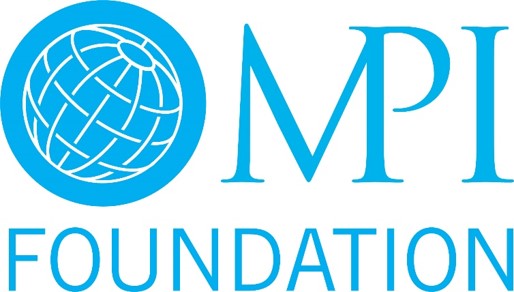 MPI Foundation Scholarship Information It's the mission of the MPI Foundation to fund education and pan-industry research that drives the success of meeting professionals. This happens most directly through scholarships to MPI members. Application CycleMPI Foundation scholarships are accepted on an ongoing basis. Applications received by the end of the month will receive notification by the end of the following month. Deadlines are set for conference scholarships to ensure enough time is allowed for recipients to arrange travel and accommodations. Applicants should take the review process into consideration when applying for funding. When possible, applications for a preferred course should be submitted three months before the course. This allows the committee to review and award scholarships two months prior so the risk of a course being full is reduced. (i.e. If a course takes place in September, the applicant should have their application submitted by the end of June.)Qualified applications that are not awarded their first month will be carried over for consideration through the calendar year. Applications will be removed from consideration after the date of the program/event applied for. SCHOLARSHIPS WITH DEADLINES
Conference scholarships and experiential event scholarships follow the normal application cycle and will be reviewed each month. To allow adequate time for registration and travel arrangements, application deadlines are listed below. SCHOLARSHIP TYPES AND QUALIFICATIONS
Membership ScholarshipsAvailable for new MPI members. Covers the cost of a Preferred MPI membership for one (1) year. Designated funds are not available for renewals at this time. If a member needs support in maintaining their membership, they can work directly with their chapter and the MPI Global membership team to discuss alternative solutions. Professional Development ScholarshipsOnly available to current MPI members in good standing.Funding available towards all MPI Academy courses (including CMM, HMCC, Experiential Event Series, Meetings Essentials, Basics Boot Camp, and more!)Courses can be found online at www.mpiweb.org/MPI-Academy Partial and full scholarships awarded.Funds awarded will be applied towards registration and program fees. Applicants for a CMM scholarship should have already submitted an application to the program. Applicants that have not applied for the CMM program will likely not be considered for funding. CMP scholarships are awarded as reimbursements for courses successfully passed within one year from date of passing the exam.Conference ScholarshipsOnly available to current MPI members in good standing.Conferences available for funding each year include: WEC, EMEC, IMEX America and IMEX Frankfurt. Partial and full scholarships awarded. Funds can be applied towards registration fees, airfare, and accommodations, depending on the amount and type of scholarship awarded. Conference scholarships are awarded as complimentary registration to MPI events. Additional funding opportunities are awarded as reimbursements after the conference, provided the member has attended the conference.Academic ScholarshipsThe MPI Foundation provides academic scholarships for students attending Rosen College at the University of Central Florida and universities in Toronto through sponsored scholarships. Please contact the MPI Foundation to inquire more about these opportunities. ADDITIONAL INFORMATION 
Preference is given to members that have been an MPI member for at least 1 year for most conference and professional development scholarships. This does not include student member applicants. *Members with less than 1 year will still be considered and should contact the MPI Foundation if they have any questions. The number of scholarships available each month varies based on funding and current events/programs taking place. Many scholarships supported by a sponsor include restrictions such as member type, geographical location and volunteerism. Scholarships with specific requirements will be listed online. Scholarship funds are available for use for up to one (1) year from date of award.  Please contact the MPI Foundation with any questions regarding scholarships and grants.ConferenceEMEC 2017, March 5-7, 2017
Applications accepted through November 30, 2016
Notifications by December 31, 2016
IMEX Frankfurt, May 16-18, 2017
Applications accepted November 1, 2016 – January 31, 2017
Notifications by January 31, 2017
WEC 2017, June 19-22, 2017
Applications accepted November 1, 2016 – February 28, 2017
Notifications by February 28, 2017
IMEX America, Oct. 10-12, 2017
Applications accepted May 1 – June 30, 2017
Notifications by July 31, 2017Experiential Events
SXSW – March 14 -18
Applications accepted through January 31
Notifications by February 15
Royal Caribbean, May 6-11
Applications accepted through February 28
Notifications by March 31, 2017
C2 Montreal, May 23-25
Applications accepted through February 28
Notifications by March 31, 2017Indianapolis 500, May 26 – 29
Applications accepted through February 28
Notification by March 31, 2017